The Juanita Sanchez Educational ComplexWilliam B. Cooley, Sr. Health Science Technology &Providence Academy of International Studies @ theJuanita Sanchez Educational Complex182 Thurbers Ave, Providence RI, 02905401-456-1781Yearbook Advisor: Mr. Moreau (401-241-6339)Charles.Moreau@ppsd.org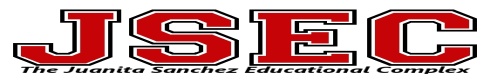 YEARBOOK SPONSORSHIP Over the next year and many years to come thousands of the most important people in Providence will read the JSEC yearbook.  We are hoping you will become part of the 2017 JSEC High School Yearbook by placing a sponsorship advertisement or congratulatory message.   There is no doubt that by supporting our yearbook that those who view it will most certainly support your business even more because in fact you have supported us. Please consider viewing samples of the yearbook at www.schoolannual.orgAnd also visit our school’s website at www.juanitasanchez.orgHere are the 7options that are available:CHIEF CORPORATE SPONSOR: $1,500(Full Page Ad,Front&Back Cover Recognition, Talent Show Brochure, School Newspaper Article,  Announcements, Awards, School Website, etc….)CORPORATE SPONSOR: $1,250(Full Page Ad, Awards, Back Cover, Announcements, Talent Show Brochure, School Website )COMMUNITY SPONSOR:$750(Full Page Ad, Awards,Talent Show Brochure,  School Website)ASSOCIATE SPONSOR:  $250 (Full Page Ad, Award, School Website)YEARBOOK SUPPORTER:$150 (Full Page Ad) + AwardYEARBOOK FRIEND:$75 (1/2 Page Ad)YEARBOOK CONTRIBUTOR:$50 (1/4 Page Ad)Please fill out this sheet if you are interested in supporting our school by having your business/organization represented in our Sponsor Section:1.Name of Company/Organization: ________________________________________________2.Contact Person’s Name: _________________________3.Phone: ______________________4.Size of Ad:_____________(1.0, ¾, ½, ¼) 5. Ad created by(a)your Organization         ______or (b)JSEC Yearbook Staff:   ______Sponsorships are all tax deductable and checks made payable to “PAIS”. (PAIS is the account we have our account set up under..Providence Academy of International Studies…included in our name listed above)Thanks for considering sponsoring the 2017-2018 JSEC Yearbook.  We are excited to build community partnerships with businesses and organizations in the Providence area.  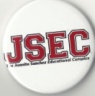 ***Yearbook Community CORPORATE Sponsor***